 Minutes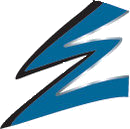 Monday, September 14, 2020 – 7:00 pm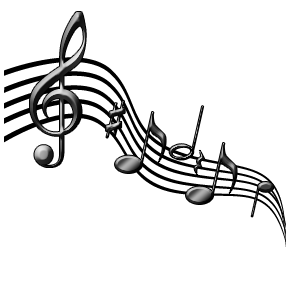 Wylie East High School Band Hall3000 Wylie East Dr.Wylie, Texas 75098VIRTUAL MEETINGApproval of the meeting minutes from May meetingMinutes were reviewed. Kyle McGovern motioned to accept the minutes as they appearPatti Dunham second the motionMinutes were accepted Financial UpdateReview of 2019-2020 final results Proposed 2020-2021 budget (Vote to approve)Patti Dunham motioned to accept the budget as reportedRosa Herrera second the motionMotion approved Approval of donations to the districtBass Drum ($3,700.00)Soprano Saxophone ($2600.00)Color Guard Sabres ($2000.00)Dawn McGovern motioned to accept the budget as reportedKris Sands second the motionMotion approvedSecretary Reading of the Standing RulesCompletedDirector’s UpdateCALL TO ORDERAnnounce the presence of a Quorum.BUSINESS ITEMS